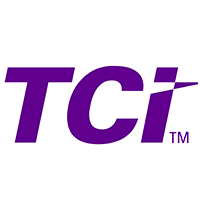 TCIOnline TCI you-tube webinars:https://www.youtube.com/playlist?list=PLl11Tz7sP2eIuic9ZXpZaBwN-53Fc-1l7TCI Distance Learning Hub:https://www.teachtci.com/bring-distance-learning-alive-with-tci-2/Getting Started with TCI webinar 8-13-20:https://zoom.us/webinar/register/WN_Zo7h6cz-QOaI9HUvFYfKjABack to School Webinar 8-5-20:https://zoom.us/webinar/register/WN_CHLlwh-XTruRQofK7wPV-A